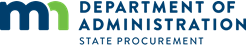 NO SUBSTITUTE JUSTIFICATION FORMThis form is to be used when an agency believes the acquisition is no substitute and the acquisition dollar amount is above $5,000. ALP Certified Buyers can approve only up to their delegated authority, but not to exceed $50,000. The Agency Head or Agency Head Delegate must sign if the acquisition is over $50,000. If the request is over the ALP authority of the certified buyer or over $50,000, the form must be submitted for approval to: Department of Administration, Office of State Procurement, 112 Administration Building, 50 Sherburne Avenue, St. Paul, MN 55155. Type in the shaded fields on this form, “save as” a Word document, and print it. The signed form must be retained in the purchasing file.SEND TO OSP WHEN ABOVE THE AGENCY BUYER’S DELEGATED ALP AUTHORITYDEPARTMENT NAMEDIVISION NAMENAME OF PRODUCT:Manufacturer: Address:Telephone:Web Address:Contact:E-mail:DATE NEED IDENTIFIEDNAME OF PRODUCT:Manufacturer: Address:Telephone:Web Address:Contact:E-mail:REQUESTED DELIVERY DATENAME OF PRODUCT:Manufacturer: Address:Telephone:Web Address:Contact:E-mail:ESTIMATED PRICE$NO SUBSTITUTE CATEGORY (Check applicable box and attach documentation, or provide explanation below.)NO SUBSTITUTE CATEGORY (Check applicable box and attach documentation, or provide explanation below.)Legislation or appropriation mandates use ofSoftware license renewals, additions, or upgrades availableproduct (Legislation attached)Brand compatibilityMust use stated product because of warrantyCopyrighted materialrequirements in effectOtherTHIS PROCUREMENT MUST BE NO SUBSTITUTE BECAUSE (attach additional page if needed) Explain why the specifications cannot be written allowing substitutes. Include the reason why a competitive process cannot be used to verify that this is the only product in the marketplace that meets the need.THIS PROCUREMENT MUST BE NO SUBSTITUTE BECAUSE (attach additional page if needed) Explain why the specifications cannot be written allowing substitutes. Include the reason why a competitive process cannot be used to verify that this is the only product in the marketplace that meets the need.NOTE: The following are unlikely to be sufficient “no substitute” justifications:Personal or agency preference for a productAgency perception that the product is the best choice (This should be determined through a competitive process.)Lack of agency planning resulting in limited time to prepare competitive specificationsPast or existing relationship with a vendorSpecial incentive or deal offered (can be assessed in open and competitive solicitation)Agency convenienceNOTE: The following are unlikely to be sufficient “no substitute” justifications:Personal or agency preference for a productAgency perception that the product is the best choice (This should be determined through a competitive process.)Lack of agency planning resulting in limited time to prepare competitive specificationsPast or existing relationship with a vendorSpecial incentive or deal offered (can be assessed in open and competitive solicitation)Agency convenienceSEARCHExplain how you researched the marketplace to determine that there was only one product to meet the agency’s needs.SEARCHExplain how you researched the marketplace to determine that there was only one product to meet the agency’s needs.A search was conducted consisting of: (check all that apply) Internet searchMarket research / other vendors contacted Public notice given on OSP website OtherRESULTSAFTER THE SEARCH…No alternatives were identified No alternatives were deemedacceptable because (explain below):Describe the search from above in detail:Describe the search from above in detail:CERTIFICATIONSI certify all of the following (all boxes must be marked):I certify I have reviewed the information and materials relevant to this procurement, and am requesting an approval to use “No Substitute” for this acquisition.I certify this request to use “No Substitute” is not the result of inadequate advance planning or for purposes of securing a preferred product.1. Signature of Person Requesting the No Substitute Status (Required) 	   	 		                                                                                       Printed Name			Signature		Date 			       	  	_ Title		Phone Number		E-mail		Fax Number2. ALP Certified Buyer (ALP Certified Buyers can approve only up to their delegated authority, but not to exceed $50,000.)	Approved & within my delegated authority       Reviewed & forwarded to OSP 	                  		    	 Printed Name			Signature	Date 	           	   		 		 Title		Phone Number		E-mail			Fax Number3. Agency Head or Agency Head Delegate Signature (Agency Head or Agency Head Delegate must sign if the request is over $50,000. The request must then be sent to OSP)Signature:  				 			Date:		 Title: 	 	 E-mail: 			Phone Number: 	_4. Dept. of Admin, OSP (ALP Certified Buyers can approve only up to their delegated authority, but not to exceed $50,000. All other requests must be sent to OSP for consideration of the appropriate OSP staff.)Approved. You are given a one-time special delegation to process this No Substitute acquisition. State “no substitute will be accepted” in the solicitation. If the estimate is over $10,000 and within your ALP authority, you must also advertise on the OSP website.Approved. Please send an Open Market Requisition (OMR) to OSP to process.Not Approved. Reason:  		 				 Signature:  		 			Date:  		Title: 	_ 	_ E-mail: 	_Phone Number: 	_